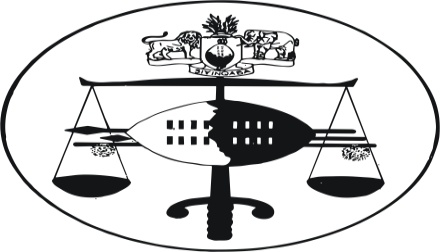 IN THE INDUSTRIAL COURT OF SWAZILANDJUDGMENT							      CASE NO. 591/2006In the matter between:-CYPRIAN MABUZA  	 				        APPLICANT And CARITAS SWAZILAND 			                RESPONDENTNeutral citation:	 Cyprian Mabuza v Caritas Swaziland (591/2006) [2012] SZIC 35 (28th January 2013)CORAM:			D. MAZIBUKO (Sitting with A. Nkambule & M.T.E. Mtetwa)   (Members of the Court)Heard:			   14th October  2012Delivered:			  28th January 2013Summary:	 Labour Law: Contract of employment varied by the parties. Variation increased the workload.  Remuneration for extra work agreed upon and an oral contract concluded.  Employee starts extra work and receives remuneration.  A few years later employee seeks to unilaterally increase remuneration. Subsequent unilateral change in remuneration not allowed.  Parties are bound by the terms of their contract.  The  Applicant  Mr Cyprian Mabuza  has approached the Court by way of Notice of Motion and Founding Affidavit for relief as follows:“1.	Directing the Respondents  to pay to the Applicant  the sum of E310 156 .00 being in of arrear of salary  due to the Applicant  calculated from  September1999 to January 2006 and which  is attached  to the  position of   National Director.2.	Interest thereupon at the rate of 9% per annum taking into account the yearly cost of living adjustments and inflation rate.3.	Cost 4.	Further and or alternative relief ”.The Respondent is Caritas Swaziland, an organization ancillary  to the Roman Catholic Church which is based  at Manzini, Swaziland.  The Respondent has opposed the application.  The Respondent’s affidavit is deposed to by a certain Bishop Ndlovu who described himself (in the same affidavit) as the Bishop  for the Diocese of Manzini.    The Respondent as a unit  within the  Roman Catholic Church operates an office  which caters for  the needs and welfare of  refugees  in Swaziland.  By the year 1999 the Applicant was already working for the Respondent as coordinator for the refugee section of the Respondent’s  activities.  The Applicant was paid a monthly salary for this service.  The parties have not indicated whether their employment contract was oral or written.  Also the terms of this particular employment contract have not been stated in the affidavits before Court.   During the year 1999, the Applicant was appointed  a director  of the Respondent, (the Applicant  prefers  to refer  to this position as National Director).  This appointment was communicated to the Applicant by letter  dated 18th October 1999.   The appointment was signed by Bishop Ndlovu.  This letter was attached to the Respondent’s answering affidavit and is marked  annexure LND 1.  The Applicant began serving  the Respondent as director on the 1st October 1999.  While serving  as director the Applicant  continued with  his normal duties as Coordinator for Refugees and drew  a salary  for the latter position.  On the 31st January 2006 the Applicant was relieved of his duties both as director and coordinator.   On the 28th March 2006 the Applicant received payment from the Respondent in the sum of E51,130-00 (Fifty One Thousand One Hundred and Thirty Emalangeni). This payment allegedly represented full and final settlement of all terminal  benefits due to the Applicant.  A written acknowledgement of payment was signed by both parties.  This document was attached to the Respondent’s affidavit and is marked annexure LND5.The Applicant is claiming  from the Respondent payment  of arrear salary  for services rendered  as a director for the period  September 1999  to January 2006.  According  to the Applicant, he began  serving the Respondent  as a director in September  1999.   The Applicant  has no claim  against the  Respondent  for arrear salary  in relation to  work done  as Coordinator  for Refugees.  The Applicant has calculated  his claim  for arrear salary for the period September 1999  to January 2006 at E310,156-00.  (Three Hundred and Ten Thousand One Hundred and Fifty Six Emalangeni).  According to the Applicant,  his predecessor  (in the office of director) earned a salary of E4,081-00 (Four Thousand and Eighty One Emalangeni) presumably per month.  The Applicant has calculated his claim  for E310,156-00 based on the salary  of his predecessor.  The Applicant  added that  his predecessor  earned  a reasonable salary for that position. It is necessary for the Court to look at the nature of the agreement that was entered into by the parties in October 1999. The parties did not conclude an employment contract in October 1999. An employment contract was already in existence between the parties in terms of which the Applicant worked for the Respondent as Coordinator for Refugees and was paid a monthly salary. As aforementioned, the terms of that employment contract have not been presented before Court.  However the existence  of that Contract is not in dispute.  That employment contract pre-dates 1999.   It is common cause that when the Applicant  began serving the Respondent  as a director, he was allowed  the benefit of the Respondent’s motorvehicle  for personal use.  The motorvehicle is described  in the Applicant’s annexure C as: a Toyota Venture, 2.4 litre diesel  engine,  a 1998 model.      The Applicant conceded that  he was appointed  by letter – annexure LND1 to serve as a director.  Annexure LND1 contains some of the terms  of the Applicant’  s  appointment as director.  The other terms are found in the affidavits of the parties.   The Applicant has not added to or denied the contents of annexure LND1.  The Court therefore   is confined to the contents of annexure LND1  and the affidavits  in examining  the terms on which the parties agreed to in October 1999. Annexure LND1 was signed only by the Respondent duly represented by Bishop Ndlovu.  The absence of the Applicant’s signature in annexure LND1 means that it is not a contract in itself, though  its contents are relevant to this enquiry.  A written contract  is defined  as follows;“A written contract is one which is recorded  in writing and  which bears the signatures of the parties” GIBSON JTR: WILLE’S PRINCIPLES OF SOUTH AFRICAN LAW (Juta  & co),  6th edition  1970, at 315.   13.	The Court therefore finds that the parties entered into an oral agreement or contract in October 1999 in terms of which the Applicant  was appointed  a director of the Respondent.14.	It is helpful at this stage  to reproduce  annexure  LND 1  which reads as follows; “Mr Cyprian Sipho Mabuza UNHCRCatholic Centre MANZINI 									18.10.99Dear Cyprian, APPOINTMENT TO THE POST OF DIRECTOR, CARITAS-SWAZILAND Subsequent to the various discussions we had have [have had] on the above matter, I am very happy to find that  you are willing to accept the above office.  It , therefore , gives me  great pleasure  to officially  offer you  the position of Director  of Caritas Swaziland, which offer [is] to take  effect  from 1 October 1999.  Your experience in this area will be of great benefit to the organization and I am sure that, despite the added burden of this new office, you will handle the responsibility with the same competence you have shown  in other areas.I am also happy that there has been a happy resolution of your duel [dual] role with UNHCR.I wish you every success in your new position.Sincerely, Lous Ncamiso Ndlovu					Bishop of Manzini 15.	There is no indication in annexure LND1 that the  parties agreed  to any form of remuneration payable  to the Applicant  for services  to be rendered  as director.   An obligation to remunerate the Applicant does not arise at all in annexure LND1.  The use and possession of the motorvehicle aforementioned is the only remuneration that was agreed to by the parties.  The Applicant has not denied that he enjoyed the benefit of the Respondent’s motorvehicle for his personal use together with its accessories in his capacity as director.   16.	The Court further finds that the parties did not agree on a monthly salary payable to the Applicant for his services as a director.  The evidence  before Court  does not support  the Applicant’s claim.  17.	The Applicant must have realized that the terms of the oral  agreement  aforementioned  do not support  his claim for payment  of a monthly salary.  As an alternative, the Applicant established his claim  on what  he calls an  “implied intention” that he would be paid a monthly salary.   The Applicant states as follow in paragraph 13 of his founding affidavit;“At the time I was appointed to act as National Director it was impliedly  intended that I would assume the duties and responsibilities and be paid a salary commensurate to my  predecessor and/or a reasonable  sum according to the custom  and practice of the industry and its locality”18.	It is not clear to the Court what the Applicant meant when he  referred to an  “implied intention”.  The Applicant did not explain the meaning of this term both in his affidavit and submission.  The Applicant could be saying that, at the time he agreed to serve as a director he had a hope and an expectation  that he would be paid a monthly salary  for his services.  The difficulty with that statement is that the hope and expectation existed in the Applicant’s mind.  The Applicant did not communicate his hope and expectation to the Respondent, though he had an opportunity to do so.   As a result, that hope and expectation of a salary did not reach the Respondent  before and during  the time that agreement was concluded.   There was therefore  no meeting of the minds on that particular issue.    As a result there was no agreement relating to payment of a monthly salary in any amount, to the Applicant.   19.	 It is essential  in a contract,  including a contract of employment,  that each party  must communicate  to the other  his  intention  and that both  parties must be  of the same mind  as to the subject matter.   The learned author Gibson JTR defines a contract as follows;“A contract is a lawful agreement, made by two or more persons  within the limits of their contractual capacity, with the serious  intention of  creating a legal obligation, communicating such  intention,  without   vagueness, each  to the other  and being  of the same mind  as to the subject -matter,  to perform  positive  or negative acts  which  are  possible  of performance.” (Underling added)GIBSON JTR:  SOUTH AFRICAN MERCANTILE  AND COMPANY  LAW (Juta & co) 1997, ISBN 0 7021 4021 40589 at page 9.20.  	The Applicant did not communicate with the Respondent his intention to receive a monthly salary in addition to the motorvehicle benefit.  The parties therefore were not of the same mind regarding this particular subject matter- the monthly salary.  As a result the agreement between the parties does not entitle the Applicant to payment of a monthly salary for his services as director.   	21.	The definition of a contract which has been given by Gibson JTR (supra) has been followed by other authors in the context of employment law when defining an employment contract.  The learned authors AC Basson et al, have defined a contract of employment as follows;“Stripped  to its essence,  the contract of employment  as we  know  it today  can be defined  as  an agreement  between two parties  in terms of which  one party  (the employee) works for another ( the employer) in exchange for  remuneration.  AC BASSON, MA CHRISTIANSON, C GARBERS, PAK le ROUX, C MISCHKE, EML STRYDOM:  ESSENTIAL LABOUR LAW, 4TH combined edition, 2005 (Labour Law Publications) ISBN 0-62033723-0 at page 20.”    22.	The learned authors have expanded on their definition of an employment contract by stating the following; “Firstly, it is important to note that the employment contract is based on an agreement.  …Another implication of the fact that the employment contract is based on an agreement is that it is a contract, and, as such, it has to comply with the requirements of our law for a valid contract.   If the employment contract does not comply with these requirements, it will not be regarded as binding and enforceable in law.”						(Underlining added)AC Basson et al at page 20.23.	The definition and emphasis given by the authors require inter alia, that the one party (Respondent) must agree at the time of the contract that he is creating an obligation which he is bound to fulfil.  In this case that obligation (if it had been agreed to), would have been payment of a monthly salary to the other party (Applicant) for his services as a director.  If the one party did not agree to pay a monthly salary, then the obligation to pay that salary does not arise.  The Applicant’s claim to payment of a monthly salary fails to meet the requirements of a contract. The effect of the Applicant’s claim is a unilateral variation of the remuneration that was agreed to between the parties in October 1999. Such variation has no legal justification.  The claim is therefore, unenforceable in law.     	   24.	The evidence indicates that in October 1999 the parties,  by consent,  varied  the terms of  their employment contract.  The Applicant took on an additional responsibility of serving the Respondent as a director. In return, the Applicant received from the Respondent a motorvehicle which he used for his personal benefit.  The use of the Respondent’s motorvehicle was the Applicant’s remuneration for the added responsibility of being director.  The Applicant agreed to this remuneration either orally or by conduct.   25.	Annexure LND1 clearly indicates that the appointment of the Applicant into the position of director had been discussed and agreed to between the parties.  The letter, (LND1) confirms some of the terms of that agreement.  The Applicant was therefore at liberty to refuse either being appointed a director or the motorvehicle which was offered as a remuneration, if he was not satisfied with any of the terms of that agreement.  When the Applicant accepted the appointment as director and the motorvehicle which had been offered as remuneration, an agreement came into existence.  It is not open to the Applicant to receive the motorvehicle in October 1999, enjoy its use and turn back six years later  and claim that  it is not adequate  remuneration for services rendered.    26.	If the Applicant had genuinely believed  that he was also  entitled to  a monthly salary,  he should have expected his first payment end  of October 1999.  The Respondent did not pay  a salary end of October 1999 or at all.  The Applicant did not raise a complaint against the Respondent for failing to  pay salary (that was allegedly due). If indeed  the Respondent had failed  to perform his contractual obligation  as alleged by the Applicant, logic and commonsense  dictate that  the Applicant  could have taken  the necessary steps  to address  the issue of  non payment immediately  or soon thereafter.  The Respondent continued working and receiving remuneration aforementioned as if everything is in order.   27.	According to the Applicant he addressed this issue for the first time on the 13th September 2001.  The Applicant wrote the Respondent a letter which is marked annexure A.  It is proper at this stage to reproduce the letter; “13th September, 2001 Mr T. Jele Chairperson Caritas Swaziland Board  P.O.Box 19Manzini Dear Mr Jele RE: REQUEST FOR AN ALLOWANCE This is a humble request for an allowance for the extra work I do on behalf of the National Directorate of Caritas Swaziland.  Bearing in mind the financial position of the organization, I have no  defined figure  to suggest  to the board but would be  grateful  to receive an amount  they deem reasonable  under the circumstances.As I mentioned  it to you  during  our telephone conversation this morning, the allowance  will help  me liquidate  the debt accrued with Swaziland Electricity Board on behalf of the Former National Director  of Caritas who stopped  paying his bills months before  vacating the house  at Coates Valley which  was previously  occupied by me. S.E.B have taken  me  to debt collectors (DSM & Associates) who in turn have written to say  that they are now handing over the matter  to the lawyers.  I hasten  to say that this no doubt is causing  me a lot of emotional stress.I would  be most  grateful  if whatever approved amount would be back-  dated to October 1999.Thanking you in anticipation  of your favourable consideration. Yours sincerely Cyprian S. Mabuza Director cc: Louis N. Ndlovu – Caritas Swaziland  Bishop President. 28.	The Court has noted  certain  salient features in annexure A which deserve attention and are dealt with below.28.1	Firstly, the Applicant  is not demanding  or requesting  payment of salary  arrears  in his letter.  Instead,  the Applicant is making a proposal to be paid an allowance  for work done as a director.  If the Applicant  believed that  he was entitled  to payment of a salary  for services rendered, it is not clear  as to why he failed  to address that specific claim  in his letter.  A demand  or request for payment  of a salary  that is due (or long overdue)  is different from a request for  payment of an allowance which is yet to be considered and either be accepted  or rejected by the Respondent. 28.2	Annexure A clearly indicates that the issue of payment of a salary was not in the Applicant’s mind when he wrote annexure A.  The Applicant’s state of mind when writing annexure A, indicates that the parties had not agreed on the payment of a monthly salary to the Applicant in their October 1999 agreement.   28.3	Secondly, the Applicant is not referring to the salary of his predecessor ,  namely E4,081.00 per month, as a monthly rate of  payment to which he claimed to be entitled (in his notice of motion).  Instead  the Applicant  has given the Respondent authority  to determine  whether or not  the Applicant  should be paid  an allowance, and if so,  to further  determine the amount payable.   The Applicant remained with hope that the Respondent will make a favourable determination on the allowance issue. 28.4	Thirdly, the Applicant does not mention any agreement subsisting between the parties which has created an obligation on the Respondent to pay a monthly salary for work done as a director.  Instead, the Respondent is being asked to consider a request for an allowance and further appreciate the Applicant’s need for an extra income or remuneration.  At the time  the Applicant wrote annexure A,  he could not have forgotten that he had concluded  an agreement  with  the Respondent in October 1999, which entitles him  to payment of a monthly salary calculated  at an agreed rate  of E4,081-00 per month, (if  that claim was correct).    28.5	The Applicant’s claim for a salary is mentioned for the first time in correspondence written in 2006 (annexure LND 1).  With the aforegoing  the  Court is satisfied that the Applicant’s claim  for a salary  is an afterthought.    29.	The Applicant must have realized, about two (2) years after  the October 1999 agreement, that he should have negotiated  a better remuneration for his service than the personal use  and enjoyment  of the Respondent’s motorvehicle.    The financial pressure  that the Applicant  found himself in,  in September 2001, may have created  an urgent need  for him to earn  extra income.  The Applicant felt  the need  to re-negotiate with the Respondent  his remuneration for services rendered as a director .  Annexure A, therefore,  amounted to an offer  to the Respondent  to re-open negotiation.  The Respondent  did not accept that offer.  That meant that the October 1999 agreement  was still binding  on the parties.    30.	The Applicant continued to work for the Respondent on the terms of the October 1999 agreement, until he received a letter dated 20th January 2006 (annexure LND 3) which relieved him of his duties.  As his settlement package the Applicant took ownership of the aforementioned motorvehicle and a sum of E51,130.00(Fifty One Thousand  One hundred and Thirty Emalangeni.  31.	For reasons stated above the Court finds that the Applicant’s claim has no basis in law.  It is therefore dismissed.  Under normal circumstances costs follow the event.  In this case the Court will exercise its discretion and order each party to pay its costs.    32.	It is accordingly ordered as follows;The application is dismissed.Each party is to pay  its costsMembers agree.                	________________________________
		D. MAZIBUKO  INDUSTRIAL COURT JUDGE For Applicant	:Mr. M. Mkhwanazi Mkhwanazi & Associates:	 For Respondent	:Mr S.  Maphanga  Maphanga & Associates 		 